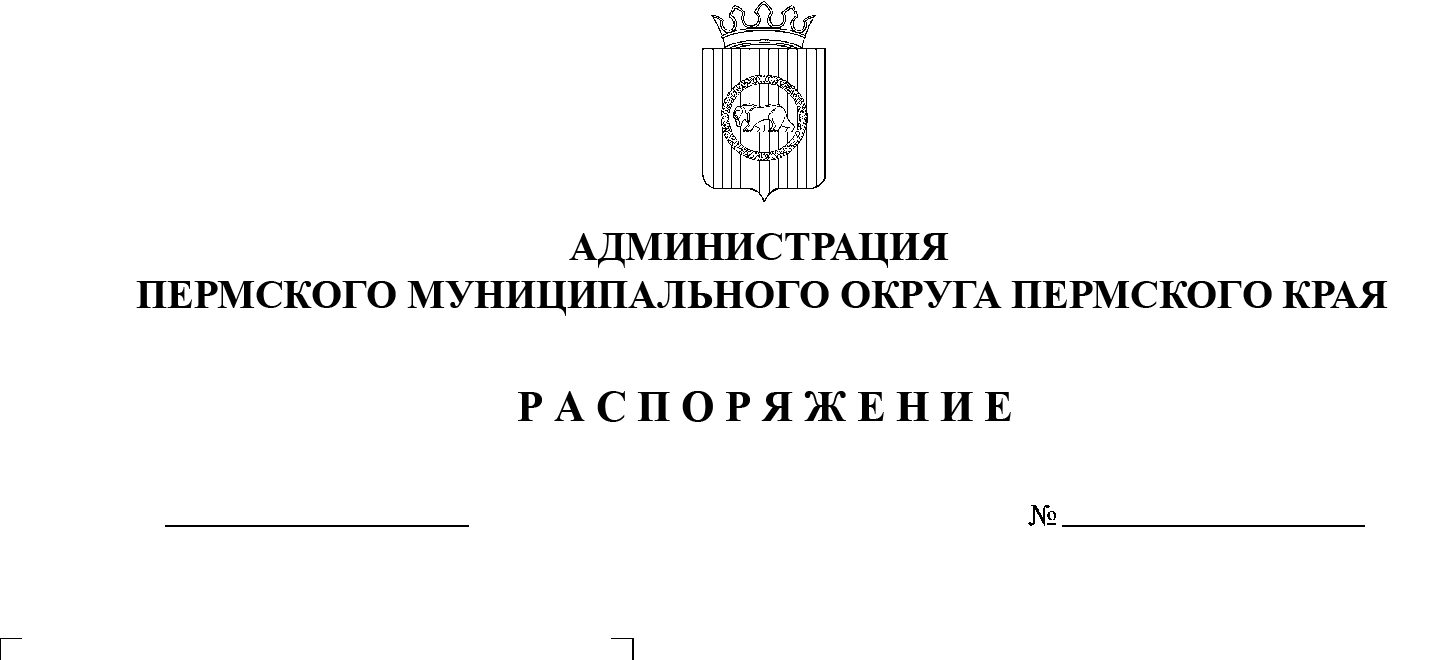 В соответствии с распоряжением губернатора Пермского края от  28  февраля 2019 г. № 23-р «О реализации региональных проектов», пунктом  6 части 2 статьи  30 Устава Пермского муниципального округа Пермского края, в целях осуществления системной работы по организации проектной деятельности и реализации региональных проектов, исполнения соглашений о реализации региональных проектов на территории Пермского муниципального округа Пермского края:1.  Назначить Гладких Татьяну Николаевну, заместителя главы администрации Пермского муниципального округа Пермского края, ответственной за организацию проектной деятельности в администрации Пермского муниципального округа Пермского края в части выполнения региональных проектов на территории Пермского муниципального округа Пермского края.2.  Закрепить ответственных за достижение на территории Пермского муниципального округа Пермского края показателей и результатов региональных проектов, относящихся к вопросам местного значения  Пермского муниципального округа Пермского края, по которым заключены (будут заключены) в Государственной интегрированной информационной системы управления общественными финансами «Электронный бюджет» (далее – ГИИС «Электронный бюджет») соглашения о реализации региональных проектов на территории Пермского муниципального округа Пермского края в 2023 г. (далее – Соглашения), согласно приложению к настоящему распоряжению. 3.  Ответственным за достижение на территории Пермского муниципального округа Пермского края показателей и результатов региональных проектов:3.1.  обеспечить исполнение Соглашений о реализации региональных проектов на территории Пермского муниципального округа Пермского края, заключаемых в ГИИС «Электронный бюджет»;3.2.  в целях профилактики правонарушений при реализации региональных проектов, предусматривающих бюджетное финансирование, обеспечить контроль;3.3.  организовать системную работу по информированию граждан о ходе реализации региональных проектов, в том числе о планируемых и созданных объектах и предоставляемых услугах.	4.  Опубликовать (обнародовать) настоящее распоряжение в бюллетене муниципального образования «Пермский муниципальный округ» и разместить на официальном сайте Пермского муниципального округа в информационно-телекоммуникационной сети Интернет (www.permraion.ru).5.  Настоящее распоряжение вступает в силу со дня его официального опубликования и распространяется на правоотношения, возникшие с 01 января 2023 г.6.  Контроль за исполнением настоящего распоряжения возложить на  заместителя главы администрации Пермского муниципального округа Пермского края Гладких Т.Н.Глава муниципального округа                                                               В.Ю. ЦветовПриложение к распоряжению администрации Пермского муниципального округа Пермского краяот 17.03.2023 № СЭД-2023-299-01-01-07.С-99ПЕРЕЧЕНЬответственных за достижение на территории Пермского муниципального округа Пермского края показателей и результатов региональных проектов№ п/пНаименование региональногопроектаФИО, должность 1.НП «ОБРАЗОВАНИЕ»НП «ОБРАЗОВАНИЕ»РП «Современная школа»Норицин Алексей Александрович, заместитель главы администрации Пермского муниципального округа Пермского краяРП «Социальная активность»Норицин Алексей Александрович, заместитель главы администрации Пермского муниципального округа Пермского краяРП «Патриотическое воспитание»Норицин Алексей Александрович, заместитель главы администрации Пермского муниципального округа Пермского края 2.НП «ДЕМОГРАФИЯ»НП «ДЕМОГРАФИЯ»РП «Спорт – норма жизни»Норицин Алексей Александрович, заместитель главы администрации Пермского муниципального округа Пермского края 3.НП «КУЛЬТУРА»НП «КУЛЬТУРА»РП «Культурная среда»Норицин Алексей Александрович, заместитель главы администрации Пермского муниципального округа Пермского краяРП «Творческие люди»Норицин Алексей Александрович, заместитель главы администрации Пермского муниципального округа Пермского края 4.НП «ЖИЛЬЕ И ГОРОДСКАЯ СРЕДА»НП «ЖИЛЬЕ И ГОРОДСКАЯ СРЕДА»РП «Жилье»Утёмова Вера Николаевна, заместитель главы администрации Пермского муниципального округа Пермского края,  начальник управления жилищных отношений администрации Пермского муниципального округа Пермского краяРП «Формирование комфортной городской среды»Варушкин Игорь Александрович, первый заместитель главы администрации Пермского муниципального округа Пермского краяРП «Обеспечение устойчивого сокращения непригодного для проживания жилищного фонда»Утёмова Вера Николаевна, заместитель главы администрации Пермского муниципального округа Пермского края, начальник управления жилищных отношений администрации Пермского муниципального округа Пермского края 5.НП «БЕЗОПАСНЫЕ И КАЧЕСТВЕННЫЕ ДОРОГИ»НП «БЕЗОПАСНЫЕ И КАЧЕСТВЕННЫЕ ДОРОГИ»РП «Региональная и местная дорожная сеть»Варушкин Игорь Александрович, первый заместитель главы администрации Пермского муниципального округа Пермского края